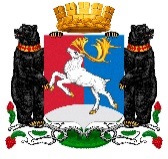 Камчатский крайАдминистрация городского округа «поселок Палана»ПОСТАНОВЛЕНИЕ18.03.2021   № 64Об определении мест и способов разведения костров для приготовления пищи, сжигания мусора, травы, листвы и иных отходов, материалов или изделий на землях общего пользования городского округа «поселок Палана»В соответствии с Федеральными законами от 21.12.1994 № 69-ФЗ «О пожарной безопасности», от 06.10.2003 № 131-ФЗ «Об общих принципах организации местного самоуправления в Российской Федерации», постановлением Правительства Российской Федерации от 16.09.2020 № 1479 «Об утверждении Правил противопожарного режима в Российской Федерации», в целях повышения противопожарной устойчивости городского округ «поселок Палана»,АДМИНИСТРАЦИЯ ПОСТАНОВЛЯЕТ:	1. На землях общего пользования городского округа «поселок Палана» запрещается разведение костров для приготовления пищи, сжигания мусора, травы, листвы и иных отходов, материалов или изделий, кроме как в местах и способами, установленными настоящим постановлением.2. Утвердить перечень мест разведения костров для приготовления пищи, сжигания мусора, травы, листвы и иных отходов, материалов или изделий на землях общего пользования на территории городского округа «поселок Палана» согласно приложению.3. Установить способ разведения костра - открытый огонь.4. Настоящее постановление не распространяет свое действия в период особого противопожарного режима на территории городского округа «поселок Палана».5. Настоящее постановление вступает в силу с момента официального обнародования.6. С момента вступления в силу настоящего постановления признать утратившими силу постановление Администрации городского округа «поселок Палана» от 04.10.2017 № 177 «Об определении мест и способов сжигания мусора, травы, листвы и иных отходов на территории городского округа «поселок Палана».7. Контроль исполнения настоящего постановления оставляю за собой.Глава городского округа «поселок Палана»                                                            О.П. МохиреваПриложениек постановлению Администрациигородского округа «поселок Палана»18.03.2021 № 64Переченьмест разведения костров для приготовления пищи, сжигания мусора, травы, листвы и иных отходов, материалов или изделий на землях общего пользования на территории городского округа «поселок Палана»№ п/пНаименование территории  (места)ПримечаниеУрочище «Хошимин»В период проведения общепоселковых праздничных мероприятийОзелененная территория в междуречье ручьев Михакина и БезымянныйВ период проведения общепоселковых праздничных мероприятийЦентральная поселковая площадь В.И. ЛенинаВ период проведения общепоселковых праздничных мероприятийЗемельный участок с кадастровым номером 82:01:000002:615 (питомник)В период проведения мероприятий «Берингия»